«Как научить ребенка читать?»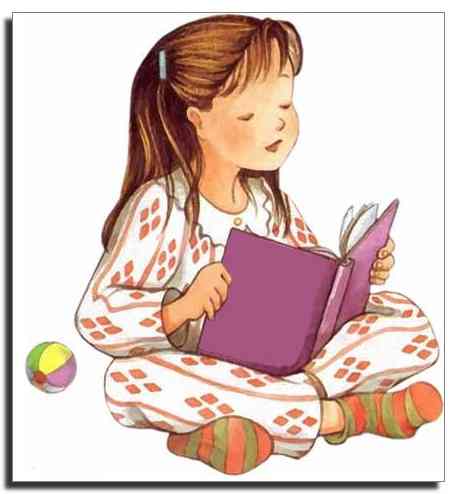       Известно, что в возрасте 4-4,5 лет можно начинать обучать ребенка читать. Главным условием овладения чтения является способность ребенка правильно произносить все звуки речи.      Обычно обучение чтению начинают со знакомства с гласными буквами и звуками: А, У, О, И, Ы, Э.      Ребенка нужно научить выделять заданный гласный звук из слова, устанавливать место звука в слове (начало, середина, конец слова), соотносить его с образом буквы.     На начальном этапе следует изучать с ребёнком по одной букве в день или посвящать её изучению 2-3 дня.Ошибки, допускаемые взрослыми 
при обучении детей чтению.В основе обучения чтению - не буква, а ЗВУК. Прежде чем показать ребёнку новую букву, например М, следует научить его слышать звук [М] среди других звуков, в слогах, словах.Игры:«Слушай внимательно» предложите ребёнку хлопнуть в ладоши, услышав звук [М] – п, м, т, к, а, ам, ат, ак, та, ка, ма, мак, мама, папа, там, так, Тома, Катя и т.д.«На какой звук начинаются слова?» (мама, мостик, мука, мышка, мох)«На какой звук заканчиваются слова?» (дом, сом, ком, паром)
2. Следует  называть звуки и соответствующие им буквы ОДИНАКОВО - т.е. так, как звучит ЗВУК.    
       Например: звук [М].
     Мы произносим его отрывисто: М!
     Букву необходимо называть также: М! 
     Ни в коем случае не ЭМ! Не  MЭ! 
     Помните, говоря ЭМ, мы произносим два звука – [Э] и  [М].
Не смешивайте понятия ЗВУК и БУКВА, когда учите ребёнка читать. Звуки – мы слышим и произносим.
Буквы - видим и пишем.4. Грубая ошибка - обучение побуквенному чтению, 
то есть, когда ребёнок сначала называет буквы слога: М! А! - и только после этого читает сам слог: МА. 
Этот навык неправильного чтения очень стойкий и исправляется с большим трудом. 5.Правильное чтение - это чтение слогами 
(конечно, на начальном этапе). И пусть в начале обучения ребёнок сколь угодно долго читает (тянет) первую букву слога, пока не сообразит, какая буква следующая: ААААМ,  ММММА. 
     РЕКОМЕНДУЮ: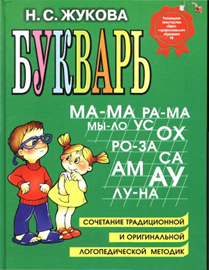 
Желаю успехов Вам и вашему малышу!
